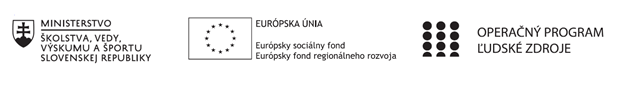 Správa o činnosti pedagogického klubu Príloha:Prezenčná listina zo stretnutia pedagogického klubuPríloha správy o činnosti pedagogického klubu                                                                                             PREZENČNÁ LISTINAMiesto konania stretnutia: ZŠ Sama CambelaDátum konania stretnutia: 12.10.2020Trvanie stretnutia: 3 hodinyZoznam účastníkov/členov pedagogického klubu:Meno prizvaných odborníkov/iných účastníkov, ktorí nie sú členmi pedagogického klubu  a podpis/y:Prioritná osVzdelávanieŠpecifický cieľ1.1.1 Zvýšiť inkluzívnosť a rovnaký prístup ku kvalitnému vzdelávaniu a zlepšiť výsledky a kompetencie detí a žiakovPrijímateľZákladná škola Sama Cambela, Školská 14, 976 13 Slovenská ĽupčaNázov projektuZvýšenie kvality vzdelávania na ZŠ Sama Cambela v Slovenskej ĽupčiKód projektu  ITMS2014+312011R070Názov pedagogického klubu 5.6.1. Pedagogický klub - prírodných vied na primárnom stupni s písomným výstupomDátum stretnutia  pedagogického klubu12.10.2020Miesto stretnutia  pedagogického klubuZŠ Sama CambelaMeno koordinátora pedagogického klubuJana KrížováOdkaz na webové sídlo zverejnenej správywww.zsslovlupca.edu.skManažérske zhrnutie:Anotácia: Stretnutie pedagogického klubu prírodovedných vied s cieľom zadefinovať a vybrať najvhodnejšie experimenty pre tému: „oheň“ z pohľadu ich realizácie na primárnom stupni ZŠ.Kľúčové slová: oheň, horľavé a nehorľavé látky, spôsoby hasenia, pokusy.Hlavné body, témy stretnutia, zhrnutie priebehu stretnutia: Otvorenie, prezenčná listina,Vysvetlenie základných pojmov,Charakteristika vlastností kvapalín, výber vhodných experimentov s pet fľašami, skúsenosti s nimi, Diskusia, Záver.Zhrnutie:             Stretnutie sa konalo v priestoroch budovy 2. stupňa ZŠ - riaditeľne v čase 13.45 – 16.45. Prítomných privítala koordinátorka klubu a oboznámila s programom. V diskusii sa vyjadrili dvaja členovia klubu s návrhmi najvhodnejších experimentov a ich návrhy boli zapracované. V závere poďakovala prítomným za podnetné pripomienky a stručne zhrnula priebeh stretnutia.Tematika: Počas stretnutia pedagogického klubu sme sa snažili vybrať niekoľko vhodných pokusov, ktoré je možné realizovať a tému oheň aj v školských podmienkach. Ako vhodné experimenty vybrali členovia klubu tie, ktoré sa zaoberajú horľavosťou látok napr.: Kamene: Prečo kamene nehoria? Presne pre to isté prečo nehorí popol. Väčšina kameňov už raz totiž horela. Vieme, že kamene pochádzajú buď zo sopečnej činnosti, alebo boli hlboko pod zemskou kôrou pod vysokým tlakom a teplotou. Hasenie: Prečo sa oheň môže hasiť vodou, keď voda je plná kyslíka? (Lebo voda je tiež už výsledný produkt spaľovania). Plamene: Prečo vždy za bezvetria smerujú nahor? Za všetko môže gravitácia. Všetky horúce plyny v plameni sú teplejšie (=> menej husté) ako okolitý vzduch. Preto sa aj teplý vzduch šíri vždy hore a studený sa tlačí dole, presne na tie miesta, kde sedíme na zemi v dekách a trasieme sa od zimy, aj keď vedľa nás plápolá táborák. Týmto spôsobom si oheň udržuje stálu dodávku čerstvého vzduchu, ktorý prinesie dostatok kyslíka na to, aby mohlo horenie ďalej prebiehať. Kozmonauti robili pokusy vo vesmírnej lodi a zistili, že v beztiažovom stave plamene vytvoria okolo knôtu sféru a po čase oheň prestane horieť, lebo v okolí knôtu nemá dostatok kyslíka.Uvedené informácie a mnoho ďalších sme doplnili do zaujímavých aktivít vhodných na uplatnenie priamo v edukačnom procese. Závery a odporúčania:Členovia pedagogického klubu sa zhodli, že vybraná problematika je pre žiakov zaujímavá a to aj z toho dôvodu, že táto téma je do súčasnosti pre nás tajomná. Pretože aj napriek základným princípom a rovniciam, ktorými sa proces horenia riadi a sú nám zrozumiteľné, oheň je pre nás do súčasnosti stále nepredvídateľný.Vypracoval (meno, priezvisko)Jana KrížováDátum12.10.2020PodpisSchválil (meno, priezvisko)Eva ŽaloudkováDátum12.10.2020PodpisPrioritná os:VzdelávanieŠpecifický cieľ:1.1.1 Zvýšiť inkluzívnosť a rovnaký prístup ku kvalitnému vzdelávaniu a zlepšiť výsledky a kompetencie detí a žiakovPrijímateľ:Základná škola Sama Cambela, Školská 14, 976 13 Slovenská ĽupčaNázov projektu:Zvýšenie kvality vzdelávania na ZŠ Sama Cambela v Slovenskej ĽupčiKód ITMS projektu:312011R070Názov pedagogického klubu:5.6.1. Pedagogický klub - prírodných vied na primárnom stupni s písomným výstupomč.Meno a priezviskoPodpisInštitúcia1.ZŠ Sama Cambela2.ZŠ Sama Cambela3.ZŠ Sama Cambelač.Meno a priezviskoPodpisInštitúcia